KLASA: URBROJ:2182/1-12/2-8-18Šibenik, 20. veljače 2017.   Zapisnik sa osme (8.) sjednice Školskog odbora Medicinske škole, održane dana  19. veljače 2018.  (ponedjeljak)   u  13.15 sati u čitaonici škole, (broj 5). Sjednici  prisutna (4) četiri   člana. Odsutna su tri  (3) člana Školskog odbora.  DNEVNI RED:Suglasnosti za zasnivanje radnog odnosa po natječaju i dopuna normeOdluka o davanju  u zakup poslovnog prostora RaznoDnevni red je jednoglasno prihvaćen. Ad.1. Suglasnosti za zasnivanje radnog odnosa  po natječajuNa temelju članka 118. Zakona o odgoju i obrazovanju u osnovnoj i srednjoj školi (N.N. 87/08; 86/09; 92/2010;105/2010:90/2011, 16/2012; 86/12; 94/13: 152/14; 7/17 ),  I čl. 62. Statuta  Školski odbor Medicinske škole na svojoj sjednici održanoj  19. veljače  2018.  godine jednoglasno je donio PRETHODNU SUGLASNOST - za zasnivanje  radnog odnosa na temelju natječaja Predsjednica Školskog odbora: 								Gorana Radić Jelovčić, prof. Ravnateljica za ostala radna mjesta  ne predlaže nijednog kandidata. Donijet će Odluku o o neizboru. Na temelju članka 118. Zakona o odgoju i obrazovanju u osnovnoj i srednjoj školi (N.N. 87/08; 86/09; 92/2010;105/2010:90/2011, 16/2012; 86/12; 94/13: 152/14; 7/2017 ),  I čl. 62. Statuta  Školski odbor Medicinske škole na svojoj sjednici održanoj 19. veljače 2018.  godine jednoglasno je donio PRETHODNU SUGLASNOST - za zasnivanje  radnog odnosa Dopuna norme zaposlenicima koji imaju zasnovan radni odnos na neodređeno nepuno radno vrijeme u školskoj ustanoviAd. 2. Na temelju članka  10. i 11. Odluke o uvjetima i načinu korištenja imovine školskih ustanova Šibensko-kninske županije (Službeni vjesnik Šibensko-kninske županije, broj 7/2016), Školski odbor Medicinske škole na svojoj sjednici održanoj  19.  veljače 2018. godine  donio je Odlukuza davanje na  privremeno korištenje  2 m2 prostora u holu Škole za postavljanje dva samoposlužna aparata - automata s priključcima na električnu energiju jedan za tople napitke, a drugi za hladne napitke i snack proizvode, (svaki po 1m2),  na vrijeme od jedne godine. Ad. 3. Sjednica je završena u   14. 30. sati. 								Predsjednica Školskog odbora: 								Gorana Radić Jelovčić, prof. 3339MEDICINSKA  ŠKOLAŠIBENIK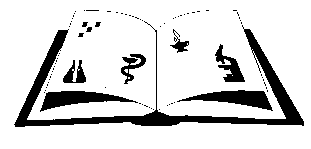 Žiro račun: 2411006-1100020394                Matični broj: 3875865                      OIB: 42369583179Ante Šupuka bb (p.p. 75), 22000 Šibenik  Centrala: 022/331-253; 312-550 Fax: 022/331-024ŠIFRA ŠKOLE U MINISTARSTVU: 15-081-504e-mail: ured@ss-medicinska-si.skole.hrweb: http//ss-medicinska-si.skole.hrIME I PREZIMESTRUKA SATI OD 40VESNA BUŠACMAGISTRA SESTRINSTVA40/40- NEODREĐENOMARTINA KRPETIĆMAGISTRA KEMIJE4/40MIRJANA POLIĆDIPL. INŽ. PREHRAMBENE TEHNOLOGIJE11/40MIRJANA POLIĆDIPL. INŽ. PREHRAMBENE TEHNOLOGIJE11/40MIRJANA POLIĆDIPL. INŽ. PREHRAMBENE TEHNOLOGIJE11/40MIRJANA POLIĆDIPL. INŽ. PREHRAMBENE TEHNOLOGIJE11/40MIRJANA POLIĆDIPL. INŽ. PREHRAMBENE TEHNOLOGIJE11/40MIRJANA POLIĆDIPL. INŽ. PREHRAMBENE TEHNOLOGIJE11/40ANTONIJA ERCEG BATALJAKU DIPL. INŽ. PREHRAMBENE TEHNOLOGIJE40/40ANTONIJA ERCEG BATALJAKU DIPL. INŽ. PREHRAMBENE TEHNOLOGIJE40/40ANTONIJA ERCEG BATALJAKU DIPL. INŽ. PREHRAMBENE TEHNOLOGIJE40/40ANTONIJA ERCEG BATALJAKU DIPL. INŽ. PREHRAMBENE TEHNOLOGIJE40/40ANTONIJA ERCEG BATALJAKU DIPL. INŽ. PREHRAMBENE TEHNOLOGIJE40/40ANTONIJA ERCEG BATALJAKU DIPL. INŽ. PREHRAMBENE TEHNOLOGIJE40/40ANTONIJA ERCEG BATALJAKU DIPL. INŽ. PREHRAMBENE TEHNOLOGIJE40/40ANTONIJA ERCEG BATALJAKU DIPL. INŽ. PREHRAMBENE TEHNOLOGIJE40/40ANTONIJA ERCEG BATALJAKU DIPL. INŽ. PREHRAMBENE TEHNOLOGIJE40/40ANTONIJA ERCEG BATALJAKU DIPL. INŽ. PREHRAMBENE TEHNOLOGIJE40/40ANTONIJA ERCEG BATALJAKU DIPL. INŽ. PREHRAMBENE TEHNOLOGIJE40/40ANTONIJA ERCEG BATALJAKU DIPL. INŽ. PREHRAMBENE TEHNOLOGIJE40/40IVANA JURKOVIĆDIPL. INŽ. PREHRAMBENE TEHNOLOGIJE40/40IVANA JURKOVIĆDIPL. INŽ. PREHRAMBENE TEHNOLOGIJE40/40IVANA JURKOVIĆDIPL. INŽ. PREHRAMBENE TEHNOLOGIJE40/40IVANA JURKOVIĆDIPL. INŽ. PREHRAMBENE TEHNOLOGIJE40/40IVANA JURKOVIĆDIPL. INŽ. PREHRAMBENE TEHNOLOGIJE40/40IVANA JURKOVIĆDIPL. INŽ. PREHRAMBENE TEHNOLOGIJE40/40IVANA JURKOVIĆDIPL. INŽ. PREHRAMBENE TEHNOLOGIJE40/40IVANA JURKOVIĆDIPL. INŽ. PREHRAMBENE TEHNOLOGIJE40/40IVANA JURKOVIĆDIPL. INŽ. PREHRAMBENE TEHNOLOGIJE40/40IVANA JURKOVIĆDIPL. INŽ. PREHRAMBENE TEHNOLOGIJE40/40IVANA JURKOVIĆDIPL. INŽ. PREHRAMBENE TEHNOLOGIJE40/40IVANA JURKOVIĆDIPL. INŽ. PREHRAMBENE TEHNOLOGIJE40/40IVANA JURKOVIĆDIPL. INŽ. PREHRAMBENE TEHNOLOGIJE40/40IME I PREZIMESTRUKA SATI OD 40MIRJANA POLIĆDIPL. INŽ. PREHRAMBENE TEHNOLOGIJE7/40MIRJANA POLIĆDIPL. INŽ. PREHRAMBENE TEHNOLOGIJE7/40MIRJANA POLIĆDIPL. INŽ. PREHRAMBENE TEHNOLOGIJE7/40MIRJANA POLIĆDIPL. INŽ. PREHRAMBENE TEHNOLOGIJE7/40MIRJANA POLIĆDIPL. INŽ. PREHRAMBENE TEHNOLOGIJE7/40MIRJANA POLIĆDIPL. INŽ. PREHRAMBENE TEHNOLOGIJE7/40MIRJANA POLIĆDIPL. INŽ. PREHRAMBENE TEHNOLOGIJE7/40MIRJANA POLIĆDIPL. INŽ. PREHRAMBENE TEHNOLOGIJE7/40MIRJANA POLIĆDIPL. INŽ. PREHRAMBENE TEHNOLOGIJE7/40SLAVICA KRNIĆDIPL. INŽ. BIOTEHNOLOGIJE18/40SLAVICA KRNIĆDIPL. INŽ. BIOTEHNOLOGIJE18/40SLAVICA KRNIĆDIPL. INŽ. BIOTEHNOLOGIJE18/40SLAVICA KRNIĆDIPL. INŽ. BIOTEHNOLOGIJE18/40SLAVICA KRNIĆDIPL. INŽ. BIOTEHNOLOGIJE18/40SLAVICA KRNIĆDIPL. INŽ. BIOTEHNOLOGIJE18/40SLAVICA KRNIĆDIPL. INŽ. BIOTEHNOLOGIJE18/40ANTONIJA ŽAJABACC. PHYSIOTH.15/40ANTONIJA ŽAJABACC. PHYSIOTH.15/40ANTONIJA ŽAJABACC. PHYSIOTH.15/40ANTONIJA ŽAJABACC. PHYSIOTH.15/40ANTONIJA ŽAJABACC. PHYSIOTH.15/40ANTONIJA ŽAJABACC. PHYSIOTH.15/40ANTE PAPAKSTUČNI PRVOSTUPNIK SESTRINSTVA12,5/40 – ANEKS UGOVORA O RADU – NEODREĐENO IRENA GOTOVACMAGISTRA KINEZIOLOGIJE4/40IVANA SPAHIJADIPLOMIRANI POLITOLOG9/40 – DO POVRATKA MARINE GALIĆ Marina MiočMAGISTRA ENGLESKOG I PORTUGALSKOG JEZIKA6/40 – DOPUNA NORME RADI U GAV